Different things to do in the day What do you think? 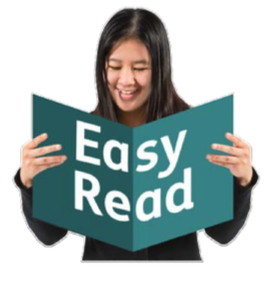 Adult Social Care
Day Services Review
2020 Stage 1 – Gathering feedbackIntroduction Tell us who you are?Question 1: Please tick all the boxes which apply to you. What don’t you like?What needs to change because of Covid-19?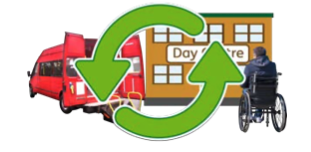 Rochdale Council is exploring different ways of working for day care services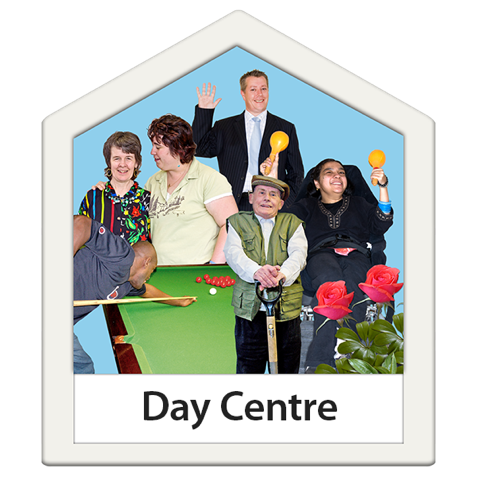 Day care services are different activities for people who need support during the day. 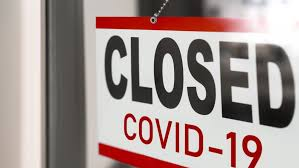 Many of these services had to close during the Covid-19 lock down. Now they are open they can’t safely fit in as many people 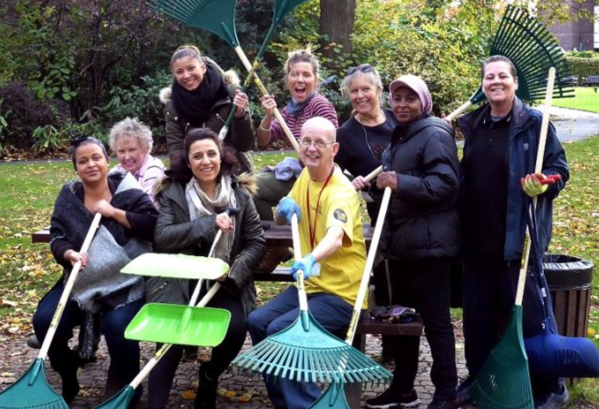 Rochdale Council wants to make sure everyone who needs support can access it even if we have another Covid lock-down. This might include activities in the local community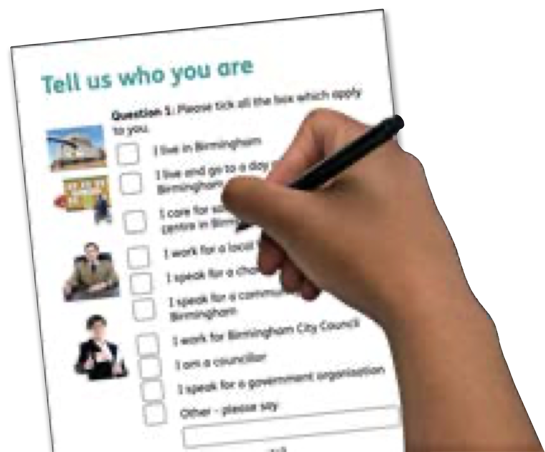 We want to know what you think?Please tell us about your experiences by answering the questions in this questionnaire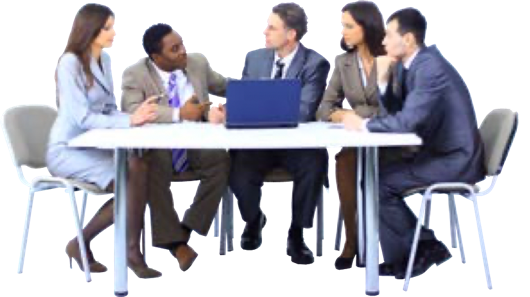 Your views will help us when we make the final decision.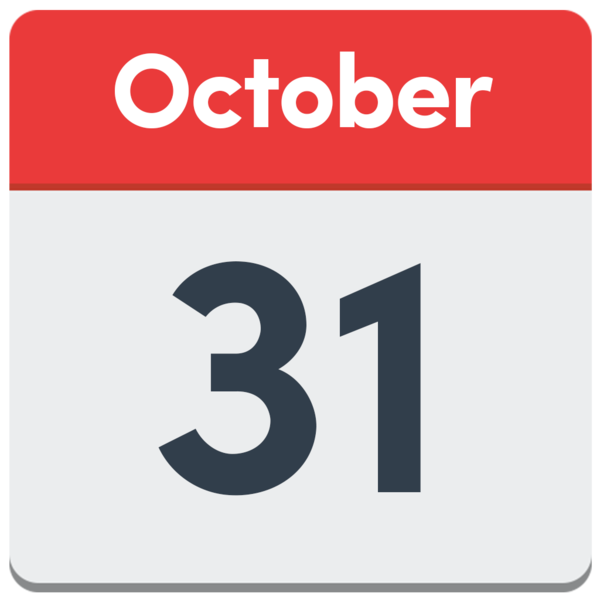 We need to have your feedback by the end of October 2020 Age Age Age 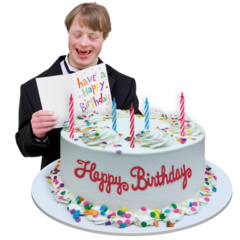 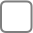 18-34 Yrs35-49 Yrs50-64 Yrs65-79 Yrs80+ YrsI’d rather not sayGender Gender Gender 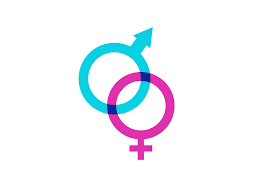 MaleFemaleOtherI’d rather not sayWhat is your religion?What is your religion?What is your religion?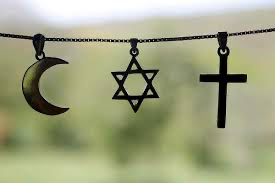 No religion 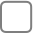 Christian Buddhist Hindu Jewish Muslim Sikh Any other religion Which Day Centre do you attend?Which Day Centre do you attend?Which Day Centre do you attend?ProviderCentrePlease tickGateway LeisureALPSGateway LeisureEDIGateway LeisureLibraGateway LeisureMuskaanGateway LeisureNew VisionsGateway LeisureOther Gateway ServicePossabilities Cherwell AnnexePossabilities Pine StreetPossabilities Victoria HousePossabilities Witley RoadPossabilities Other PossAbilities ServicePure InnovationsJonathan Burns CentrePure InnovationsOther Pure Innovations ServiceOTHER DAY CENTREWhat do you like?What do you like?What do you like?Q3: What activities do you enjoy doing at your day centre?Q3: What activities do you enjoy doing at your day centre?Q3: What activities do you enjoy doing at your day centre?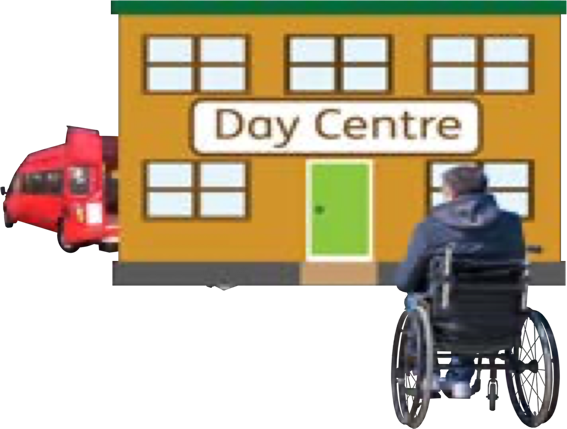 Visiting day centre 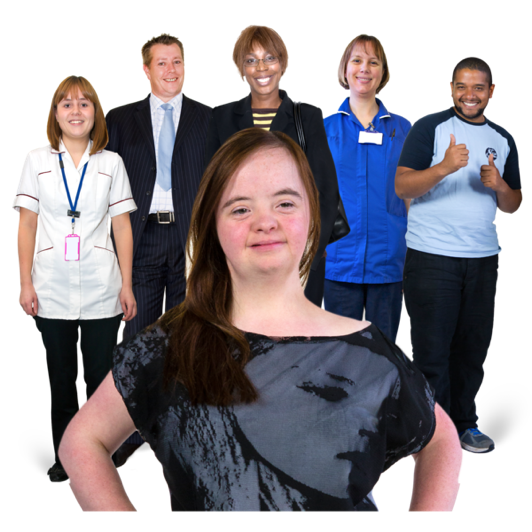 Support from staff in the day centre 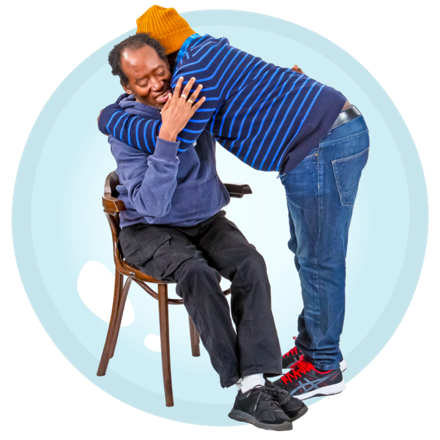 Meeting friends/family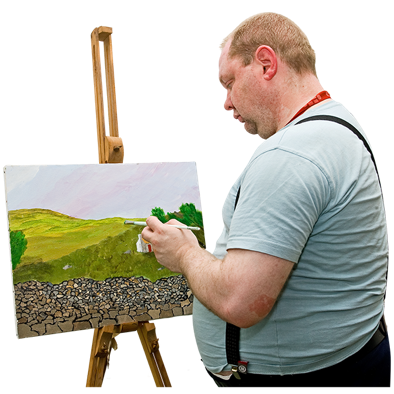 Art: Colouring, drawing, painting 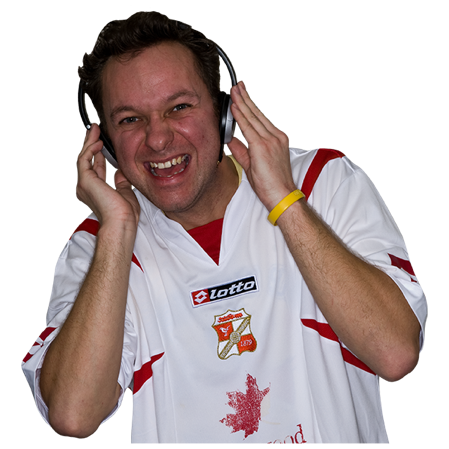 Listening to music 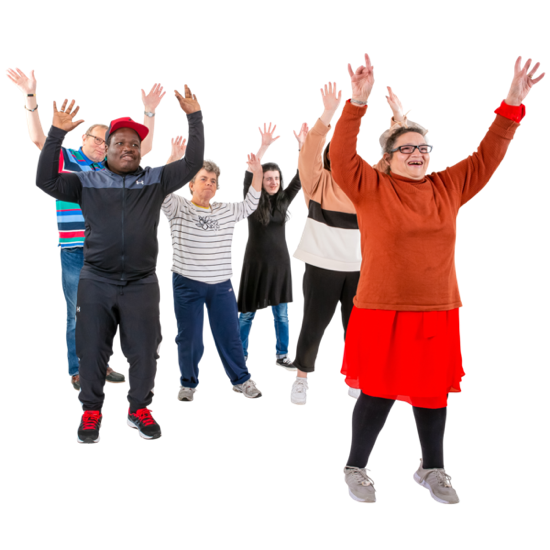 Keep fit sessions 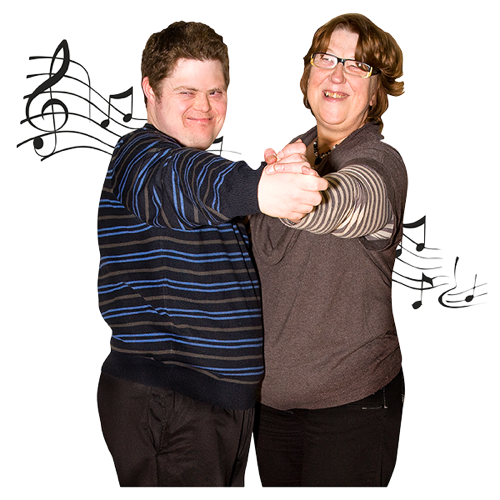 Dance classes, dancing 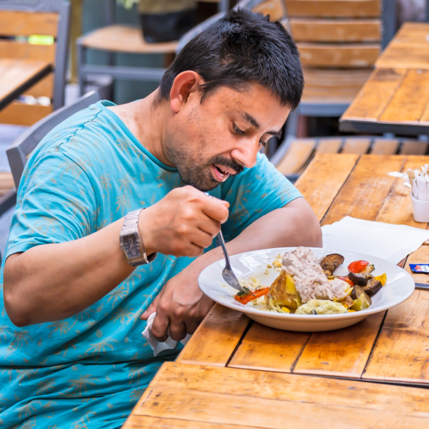 Health and wellbeing classes (e.g. healthy eating)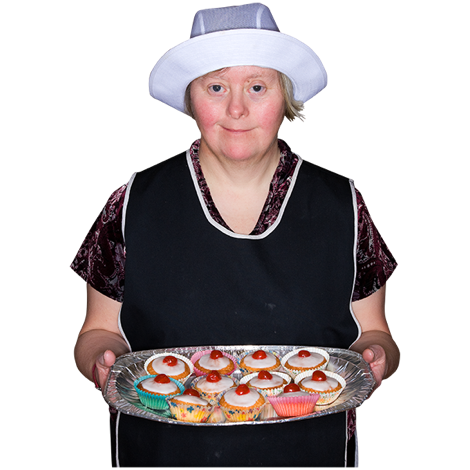 Cookery sessions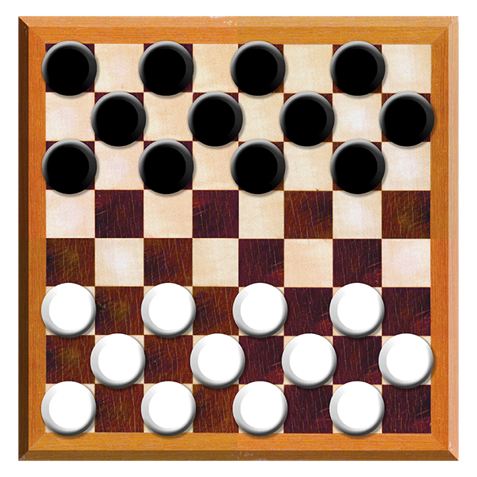 Games (e.g.
board games, cards, bingo)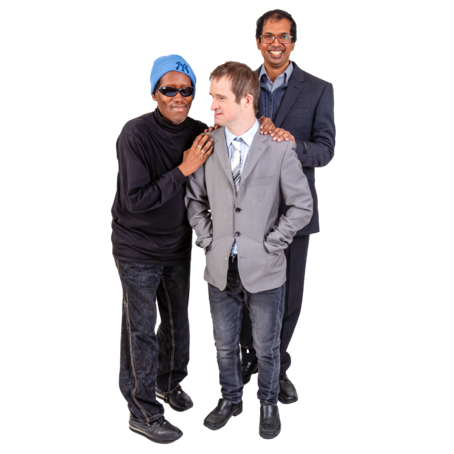 Feeling safe 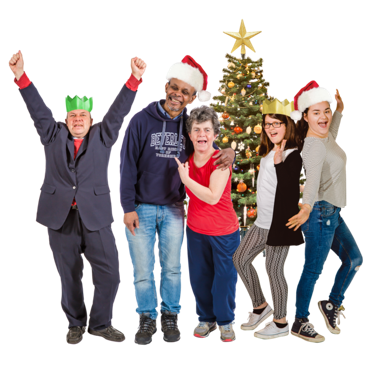 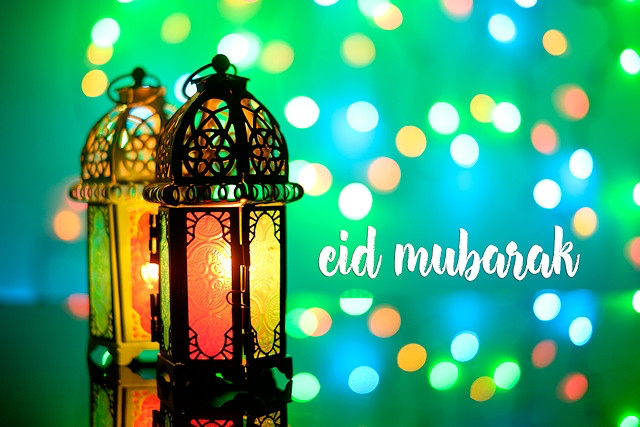 Cultural /religious celebrations Q4: Are there other things you enjoy about the day centre? Tell us what they are?Q4: Are there other things you enjoy about the day centre? Tell us what they are?Q4: Are there other things you enjoy about the day centre? Tell us what they are?Q5: What activities do you enjoy doing away from the Day Centre?Q5: What activities do you enjoy doing away from the Day Centre?Q5: What activities do you enjoy doing away from the Day Centre?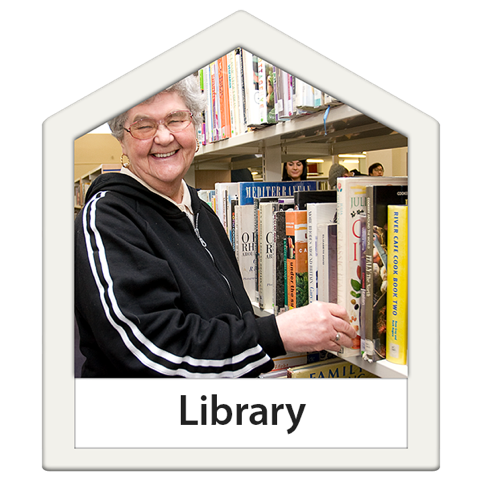 Day trips (museums, cinema, picnics, libraries, etc.) 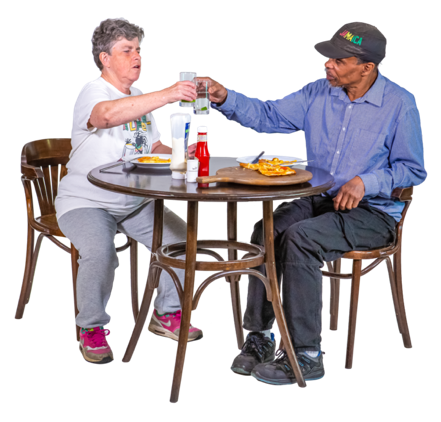 Going to restaurants, pubs, cafes 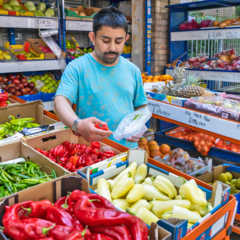 Shopping 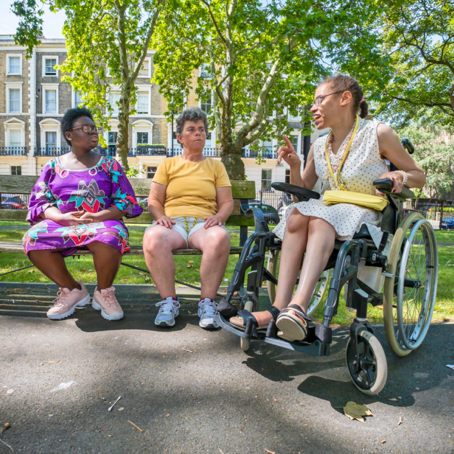 Meeting new people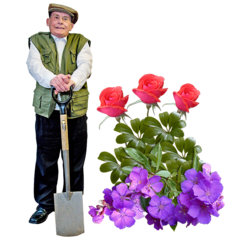 Volunteering to help out – e.g. gardening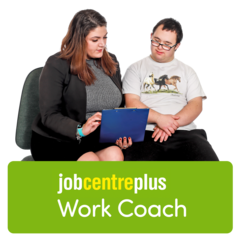 Getting help with finding a job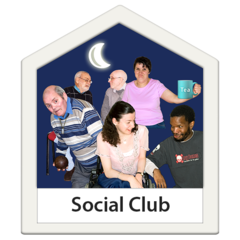 Going to social clubs or gigs 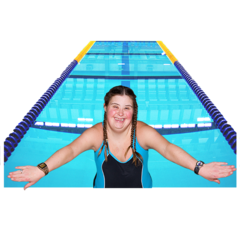 Swimming 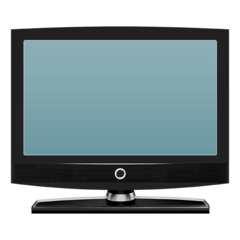 Watching TV, video games, internet browsing 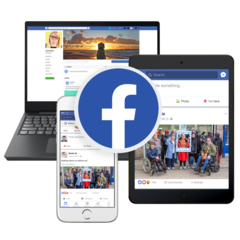 Social Media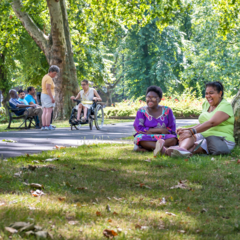 Parks, gardens, and nature 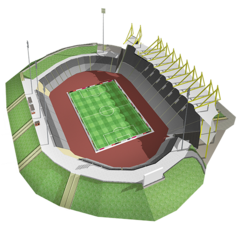 Watching sport  (football, rugby, cricket, etc) 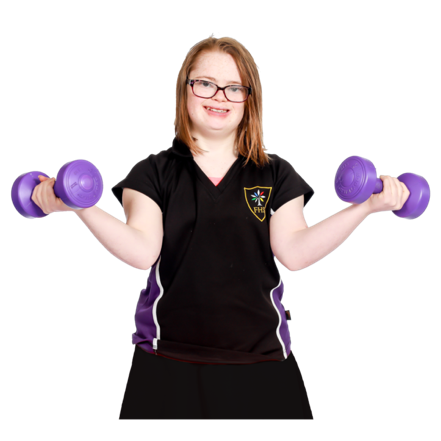 Gym Q6: Are there other activities you enjoy away from the day centre? Tell us what they are?Q6: Are there other activities you enjoy away from the day centre? Tell us what they are?Q6: Are there other activities you enjoy away from the day centre? Tell us what they are?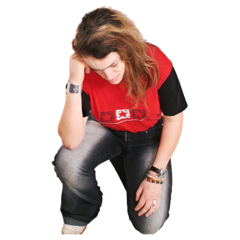 Q7: Is there anything about the activities at your day centre that you don’t like? Q7: Is there anything about the activities at your day centre that you don’t like? Q7: Is there anything about the activities at your day centre that you don’t like? For example:For example:For example:TICK:Not enough staff to help?Not enough staff to help?Not enough staff to help?You want to come more often but can’t?You want to come more often but can’t?You want to come more often but can’t?Opening hours not flexible? Opening hours not flexible? Opening hours not flexible? Transport difficulties?Transport difficulties?Transport difficulties?Not enough choice or control over activities? Not enough choice or control over activities? Not enough choice or control over activities? You get bored with the same activities? You get bored with the same activities? You get bored with the same activities? Nothing! You like everything about itNothing! You like everything about itNothing! You like everything about itQ8: Tell us about any other things you don’t like about attending your day centre?Q8: Tell us about any other things you don’t like about attending your day centre?Q8: Tell us about any other things you don’t like about attending your day centre?Q8: Tell us about any other things you don’t like about attending your day centre?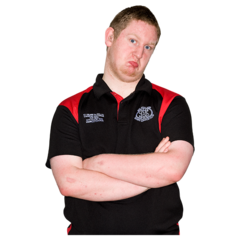 Q9: Is there anything about doing activities away from your day centre that you don’t like? Q9: Is there anything about doing activities away from your day centre that you don’t like? For example:For example:For example:TICK:Transport difficulties?Transport difficulties?Transport difficulties?Access to toilets and changing facilities?Access to toilets and changing facilities?Access to toilets and changing facilities?Cost of activities?Cost of activities?Cost of activities?Not knowing what services are available? Not knowing what services are available? Not knowing what services are available? Local activities are not accessible and inclusive? Local activities are not accessible and inclusive? Local activities are not accessible and inclusive? There’s no one there who helps you?There’s no one there who helps you?There’s no one there who helps you?Communication barriers with the publicCommunication barriers with the publicCommunication barriers with the publicUsing public transport Using public transport Using public transport Feeling isolated Feeling isolated Feeling isolated Feeling misunderstood Feeling misunderstood Feeling misunderstood Not feeling safe Not feeling safe Not feeling safe You get bored staying at home  You get bored staying at home  You get bored staying at home  Q10: Any other things you don’t like about activities away from the day centre?:Q10: Any other things you don’t like about activities away from the day centre?:Q10: Any other things you don’t like about activities away from the day centre?:Q10: Any other things you don’t like about activities away from the day centre?:Q11: If you can’t attend the day centre as much as you used to because of Covid-19, what could we change to give you different support?  Q11: If you can’t attend the day centre as much as you used to because of Covid-19, what could we change to give you different support?  For example:For example:TICK:More flexible opening hours at my day centre?More flexible opening hours at my day centre?More opportunities to meet friends and family?More opportunities to meet friends and family?Better transport links?Better transport links?Better public facilities including accessible toilets and changing rooms?Better public facilities including accessible toilets and changing rooms?More access to technology and training so I can do more online?More access to technology and training so I can do more online?More local activities that are accessible and inclusive? More local activities that are accessible and inclusive? More volunteering opportunities to help other people?More volunteering opportunities to help other people?More access to employment opportunities so I can try to find a job?More access to employment opportunities so I can try to find a job?Better public awareness of disabilities Better public awareness of disabilities Q12: Any other things you think we should try to change?Q12: Any other things you think we should try to change?Q12: Any other things you think we should try to change?